PROJETO DE LEI PCCVDISPÕE SOBRE O PLANO DE CARGOS, CARREIRAS E VENCIMENTOS – PCCV – DOS SERVIDORES ATIVOS DA ADMINISTRAÇÃO DIRETA E DAS FUNDAÇÕES DO MUNICÍPIO DE SÃO MIGUEL DOS CAMPOS, ALAGOAS; FIXA VENCIMENTOS PARA OS CARGOS COMISSIONADOS, REORGANIZA A ADMINISTRAÇÃO PÚBLICA MUNICIPAL E DÁ OUTRAS PROVIDÊNCIAS.  Conforme a última reunião entre AGM-SMC, Sindiguarda, Comissão da GMSMC e a Secretária Municipal de Administração e Finanças, senhora Isa Maria Barros de Magalhães, ficou combinado possíveis ajuste do PCCV, segue abaixo as mudanças.Divergência na EscolaridadePossui divergência na escolaridade de ingresso do Guarda Municipal, na página 05 do Projeto de Lei do PCCR apresentado pela Prefeitura Municipal de São Miguel dos Campos, requer a Escolaridade mínima do Ensino Médio Completo para o ingresso ao Cargo de Guarda Civil Municipal, já o artigo Art. 8º, que faz referência os pré-requisitos para o ingresso aos cargos de Apoio Operacional – AOP, no § 8º  requer a Escolaridade mínima o Ensino Fundamental Completo para o ingresso ao Cargo de Guarda Civil Municipal, tendo uma divergência entres os Artigos. Art. 7º - Os grupos ocupacionais do Quadro do Pessoal Permanente dos órgãos e entidades da Administração Pública Municipal Direta e Fundacional do Município de São Miguel dos Campos, Alagoas, terão a seguinte composição:IV – GRUPO OCUPACIONAL: APOIO OPERACIONAL SUB-GRUPO: AOP 4 CARGOS: ESCOLARIDADE MÍNIMA DO ENSINO MÉDIO COMPLETO a) Guarda Civil Municipal.Art. 8º - São os seguintes os pré-requisitos para ingresso nos cargos da Carreira de Apoio Operacional - AOP:§ 8º– O ingresso em qualquer dos Cargos que fazem parte do Grupo Ocupacional de Apoio Operacional – AOP 4 se dará no Nível 1, Classe a, através de Concurso Público, ao candidato que tiver cursado, no mínimo, o Ensino Fundamental Completo, até o 9º ano, estabelecido como pré-requisito para provimento nas especialidades do Cargo, definidas no Edital do Concurso Público, nos termos do Anexo 2 desta Lei.Alteração da redaçãoOriginalArt. 26 – Fica instituída a vantagem Gratificação de Risco de Vida, para os ocupantes do cargo de Guarda Municipal, no valor de 45% (quarenta e cinco por cento), incidente sobre o salário-base inicial da carreira, constante da Tabela correspondente.AlteraçãoArt. 26 – Em razão das atividades específicas dos ocupantes do cargo de Guarda Civil Municipal, fica instituída a Gratificação de Risco de Vida, no percentual de 65%(sessenta e cinco por centro) incidente sobre o vencimento base da atual carreira do servidor ocupe, inclusive para efeito de aposentadoria. Data BaseOriginal Art. 58 - Fica assegurado o mês de junho, para revisão dos valores salariais dos servidores ativos da administração direta e fundações de São Miguel dos Campos, Alagoas, obedecendo aos critérios estabelecidos na Legislação.Alteração Art. 58 - Fica assegurado o mês de JANEIRO, para revisão dos valores salariais dos servidores ativos da administração direta e fundações de São Miguel dos Campos, Alagoas, obedecendo aos critérios estabelecidos na Legislação.Correção das Tabelas do PCCRO governo federal propôs, por meio do projeto de orçamento do ano que vem, enviado nesta segunda-feira (31) ao Congresso Nacional, que o salário mínimo seja elevado dos atuais R$ 788 para R$ R$ 865,50 a partir de janeiro de 2016.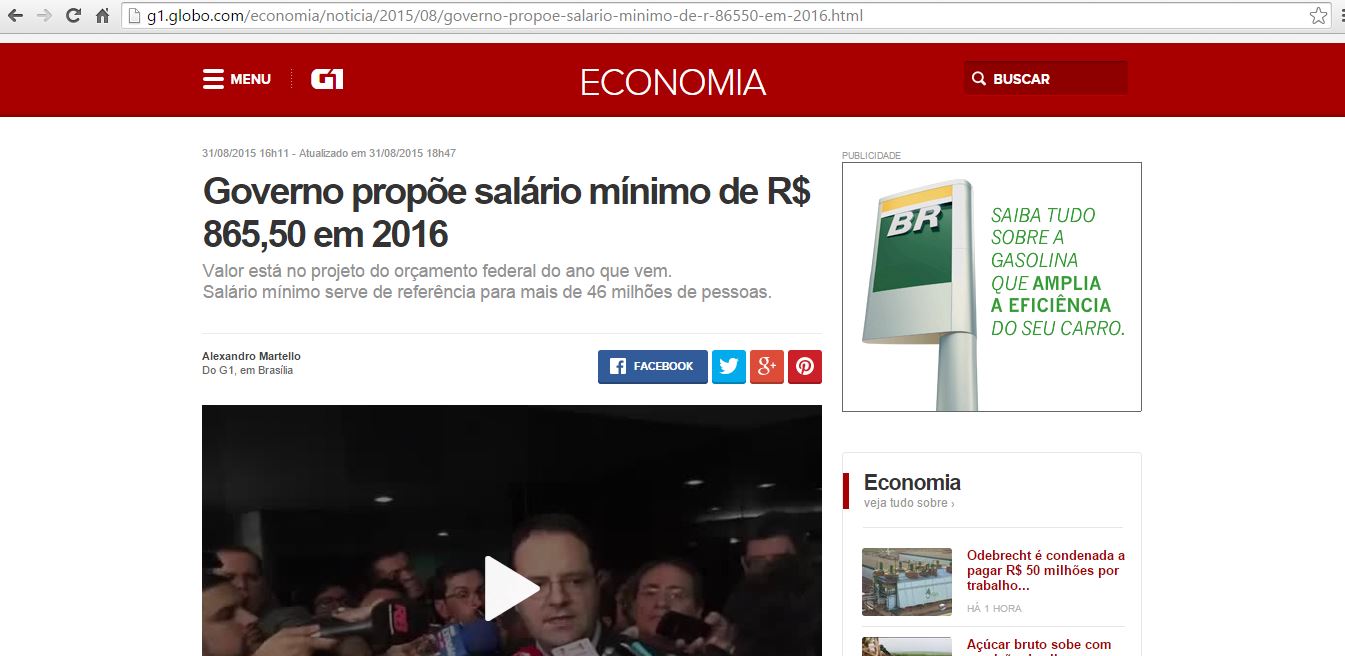 Solicitamos que seja feito os reajuste da Tabela 01, cujo o valor inicial é de R$788,00 abaixo do salário mínimo para o ano de 2016, quando está previsto a implantação do PCCR e consequentemente deverá ser feito a correção das demais tabelas.Solicitamos ainda que a correção da tabela da Guarda Civil Municipal – Tabela 04, a correção da porcentagem do curso superior, que já é oferecido pela a gestão de R$1003,43 para outros cargos que tem o Ensino Médio de Nível Inicial, conforme Tabela Nº 06, 08, 08A e para o cargo de Guarda Municipal é ofertado o valor de R$955,65, abaixo de R$1003,43, essa divergência aconteceu porque a Guarda Municipal em negociação com o poder municipal abriu mão do nível CURSO TÉCNICO PROFISSIONALIZANTTE (2)  para ser acrescido o Nível CURSO DE MESTRADO/DOUTORADO (4) .  Nas Tabelas Nº 06, 08 e 08A é ofertado entre o Nível ENSINO MÉDIO (1) para CURSO PROFISSIONALIZANTE (2) a porcentagem de 5% (cinco por cento) e mais 10 % (dez por cento) para o NÍVEL CURSO SUPERIOR (3). Na Guarda Municipal não temos o Nível CURSO PROFISSIONALIZANTE, ora mas não podemos perder a porcentagem ofertada pela a gestão pública municipal de 5% (cinco por cento) e mais 10 % (dez por cento) até chegar ao NÍVEL SUPERIOR, solicitamos que a primeira porcentagem entre os níveis seja de 15,5% (quinze e meio por cento) o equivalente o valor ofertado para o NÍVEL SUPERIOR de Acordo das Tabelas Nº06,08 e 08 A, já ofertadas para outros cargos. Esses valores não onera os cofres públicos. São Miguel dos Campos, AL03 de Setembro de 2015Vanilo José Gomes da Rocha , Mat. 16367Presidente da AGM-SMCGRADE DE VENCIMENTOGRADE DE VENCIMENTOGRADE DE VENCIMENTOGRADE DE VENCIMENTOGRADE DE VENCIMENTOGRADE DE VENCIMENTOGRADE DE VENCIMENTOGRADE DE VENCIMENTOGRADE DE VENCIMENTOGRADE DE VENCIMENTOGRADE DE VENCIMENTOGRADE DE VENCIMENTOAOP-03JORNADA DE TRABALHO - 40 HORASJORNADA DE TRABALHO - 40 HORASJORNADA DE TRABALHO - 40 HORASJORNADA DE TRABALHO - 40 HORASJORNADA DE TRABALHO - 40 HORASTABELA Nº 01TABELA Nº 01AJUDANTE DE MECÂNICA - AUXILIAR DE CARPINTARIA - AUXILIAR DE ELETRICISTA - AUXILIAR DE SERVIÇOS DE APOIO - COLETOR DE LIXO - CARPINTEIRO – COPEIRO – COVEIRO – ELETRICISTA - ENCANADOR – GARI –MAGAREFE – MARCENEIRO – JARDINEIRO – PINTOR - SERVENTE DE PEDREIRO – SOLDADOR - TORNEIRO MECÂNICO – TRATORISTA – VIGILANTE – AOP-1AJUDANTE DE MECÂNICA - AUXILIAR DE CARPINTARIA - AUXILIAR DE ELETRICISTA - AUXILIAR DE SERVIÇOS DE APOIO - COLETOR DE LIXO - CARPINTEIRO – COPEIRO – COVEIRO – ELETRICISTA - ENCANADOR – GARI –MAGAREFE – MARCENEIRO – JARDINEIRO – PINTOR - SERVENTE DE PEDREIRO – SOLDADOR - TORNEIRO MECÂNICO – TRATORISTA – VIGILANTE – AOP-1AJUDANTE DE MECÂNICA - AUXILIAR DE CARPINTARIA - AUXILIAR DE ELETRICISTA - AUXILIAR DE SERVIÇOS DE APOIO - COLETOR DE LIXO - CARPINTEIRO – COPEIRO – COVEIRO – ELETRICISTA - ENCANADOR – GARI –MAGAREFE – MARCENEIRO – JARDINEIRO – PINTOR - SERVENTE DE PEDREIRO – SOLDADOR - TORNEIRO MECÂNICO – TRATORISTA – VIGILANTE – AOP-1AJUDANTE DE MECÂNICA - AUXILIAR DE CARPINTARIA - AUXILIAR DE ELETRICISTA - AUXILIAR DE SERVIÇOS DE APOIO - COLETOR DE LIXO - CARPINTEIRO – COPEIRO – COVEIRO – ELETRICISTA - ENCANADOR – GARI –MAGAREFE – MARCENEIRO – JARDINEIRO – PINTOR - SERVENTE DE PEDREIRO – SOLDADOR - TORNEIRO MECÂNICO – TRATORISTA – VIGILANTE – AOP-1AJUDANTE DE MECÂNICA - AUXILIAR DE CARPINTARIA - AUXILIAR DE ELETRICISTA - AUXILIAR DE SERVIÇOS DE APOIO - COLETOR DE LIXO - CARPINTEIRO – COPEIRO – COVEIRO – ELETRICISTA - ENCANADOR – GARI –MAGAREFE – MARCENEIRO – JARDINEIRO – PINTOR - SERVENTE DE PEDREIRO – SOLDADOR - TORNEIRO MECÂNICO – TRATORISTA – VIGILANTE – AOP-1AJUDANTE DE MECÂNICA - AUXILIAR DE CARPINTARIA - AUXILIAR DE ELETRICISTA - AUXILIAR DE SERVIÇOS DE APOIO - COLETOR DE LIXO - CARPINTEIRO – COPEIRO – COVEIRO – ELETRICISTA - ENCANADOR – GARI –MAGAREFE – MARCENEIRO – JARDINEIRO – PINTOR - SERVENTE DE PEDREIRO – SOLDADOR - TORNEIRO MECÂNICO – TRATORISTA – VIGILANTE – AOP-1AJUDANTE DE MECÂNICA - AUXILIAR DE CARPINTARIA - AUXILIAR DE ELETRICISTA - AUXILIAR DE SERVIÇOS DE APOIO - COLETOR DE LIXO - CARPINTEIRO – COPEIRO – COVEIRO – ELETRICISTA - ENCANADOR – GARI –MAGAREFE – MARCENEIRO – JARDINEIRO – PINTOR - SERVENTE DE PEDREIRO – SOLDADOR - TORNEIRO MECÂNICO – TRATORISTA – VIGILANTE – AOP-1AJUDANTE DE MECÂNICA - AUXILIAR DE CARPINTARIA - AUXILIAR DE ELETRICISTA - AUXILIAR DE SERVIÇOS DE APOIO - COLETOR DE LIXO - CARPINTEIRO – COPEIRO – COVEIRO – ELETRICISTA - ENCANADOR – GARI –MAGAREFE – MARCENEIRO – JARDINEIRO – PINTOR - SERVENTE DE PEDREIRO – SOLDADOR - TORNEIRO MECÂNICO – TRATORISTA – VIGILANTE – AOP-1AJUDANTE DE MECÂNICA - AUXILIAR DE CARPINTARIA - AUXILIAR DE ELETRICISTA - AUXILIAR DE SERVIÇOS DE APOIO - COLETOR DE LIXO - CARPINTEIRO – COPEIRO – COVEIRO – ELETRICISTA - ENCANADOR – GARI –MAGAREFE – MARCENEIRO – JARDINEIRO – PINTOR - SERVENTE DE PEDREIRO – SOLDADOR - TORNEIRO MECÂNICO – TRATORISTA – VIGILANTE – AOP-1AJUDANTE DE MECÂNICA - AUXILIAR DE CARPINTARIA - AUXILIAR DE ELETRICISTA - AUXILIAR DE SERVIÇOS DE APOIO - COLETOR DE LIXO - CARPINTEIRO – COPEIRO – COVEIRO – ELETRICISTA - ENCANADOR – GARI –MAGAREFE – MARCENEIRO – JARDINEIRO – PINTOR - SERVENTE DE PEDREIRO – SOLDADOR - TORNEIRO MECÂNICO – TRATORISTA – VIGILANTE – AOP-1AJUDANTE DE MECÂNICA - AUXILIAR DE CARPINTARIA - AUXILIAR DE ELETRICISTA - AUXILIAR DE SERVIÇOS DE APOIO - COLETOR DE LIXO - CARPINTEIRO – COPEIRO – COVEIRO – ELETRICISTA - ENCANADOR – GARI –MAGAREFE – MARCENEIRO – JARDINEIRO – PINTOR - SERVENTE DE PEDREIRO – SOLDADOR - TORNEIRO MECÂNICO – TRATORISTA – VIGILANTE – AOP-1AJUDANTE DE MECÂNICA - AUXILIAR DE CARPINTARIA - AUXILIAR DE ELETRICISTA - AUXILIAR DE SERVIÇOS DE APOIO - COLETOR DE LIXO - CARPINTEIRO – COPEIRO – COVEIRO – ELETRICISTA - ENCANADOR – GARI –MAGAREFE – MARCENEIRO – JARDINEIRO – PINTOR - SERVENTE DE PEDREIRO – SOLDADOR - TORNEIRO MECÂNICO – TRATORISTA – VIGILANTE – AOP-1CLASSESNÍVEISABCDEFGHIJLCURSO SUPERIOR EM ÁREA CORRELATA DE ATUAÇÃO (4)1049,641081,121113,561146,961181,371216,811253,321290,921329,651369,541410,62ENSINO MÉDIO COMPLETO (3)954,21982,841012,331042,701073,981106,201139,381173,561208,771245,031282,38ENSINO BÁSICO COMPLETO ATÉ 9º ANO (2)908,78936,04964,12993,041022,831053,521085,121117,681151,211185,751221,32ENSINO BÁSICO COMPLETO 1ª FASE ATÉ 5º ANO (1)865,50891,47918,21945,76974,131003,351033,451064,461096,391129,281163,16PERCENTUAL ENTRE AS CLASSESPERCENTUAL ENTRE AS CLASSESPERCENTUAL ENTRE AS CLASSESENTRE OS NÍVEIS (1) E (2) = 5%ENTRE OS NÍVEIS (1) E (2) = 5%ENTRE OS NÍVEIS (2) E (3) = 5%ENTRE OS NÍVEIS (2) E (3) = 5%ENTRE OS NÍVEIS (3) E (4) =10%ENTRE OS NÍVEIS (3) E (4) =10%GRADE DE VENCIMENTOGRADE DE VENCIMENTOGRADE DE VENCIMENTOGRADE DE VENCIMENTOGRADE DE VENCIMENTOGRADE DE VENCIMENTOGRADE DE VENCIMENTOGRADE DE VENCIMENTOGRADE DE VENCIMENTOGRADE DE VENCIMENTOGRADE DE VENCIMENTOGRADE DE VENCIMENTOAAD-02JORNADA DE TRABALHO - 40 HORASJORNADA DE TRABALHO - 40 HORASJORNADA DE TRABALHO - 40 HORASJORNADA DE TRABALHO - 40 HORASJORNADA DE TRABALHO - 40 HORASTABELA Nº 06TABELA Nº 06ALMOXARIFE - AUXILIAR DE ESTATÍSTICA - ASSISTENTE ADMINISTRATIVO - DIGITADORALMOXARIFE - AUXILIAR DE ESTATÍSTICA - ASSISTENTE ADMINISTRATIVO - DIGITADORALMOXARIFE - AUXILIAR DE ESTATÍSTICA - ASSISTENTE ADMINISTRATIVO - DIGITADORALMOXARIFE - AUXILIAR DE ESTATÍSTICA - ASSISTENTE ADMINISTRATIVO - DIGITADORALMOXARIFE - AUXILIAR DE ESTATÍSTICA - ASSISTENTE ADMINISTRATIVO - DIGITADORALMOXARIFE - AUXILIAR DE ESTATÍSTICA - ASSISTENTE ADMINISTRATIVO - DIGITADORALMOXARIFE - AUXILIAR DE ESTATÍSTICA - ASSISTENTE ADMINISTRATIVO - DIGITADORALMOXARIFE - AUXILIAR DE ESTATÍSTICA - ASSISTENTE ADMINISTRATIVO - DIGITADORALMOXARIFE - AUXILIAR DE ESTATÍSTICA - ASSISTENTE ADMINISTRATIVO - DIGITADORALMOXARIFE - AUXILIAR DE ESTATÍSTICA - ASSISTENTE ADMINISTRATIVO - DIGITADORALMOXARIFE - AUXILIAR DE ESTATÍSTICA - ASSISTENTE ADMINISTRATIVO - DIGITADORALMOXARIFE - AUXILIAR DE ESTATÍSTICA - ASSISTENTE ADMINISTRATIVO - DIGITADORCLASSESNÍVEISABCDEFGHIJLCURSO DE ESPECIALIZAÇÃO "LATO SENSU" EM ÁREA CORRELATA DE ATUAÇÃO (4)1212,321248,691286,151324,741364,481405,421447,581491,011535,741581,811629,26CURSO SUPERIOR EM ÁREA CORRELATA DE ATUAÇÃO (3)1102,111135,181169,231204,311240,441277,651315,981355,461396,121438,011481,15CURSO TÉCNICO PROFISSIONALIZANTE (2)1001,921031,981062,941094,831127,671161,501196,351232,241269,201307,281346,50ENSINO MÉDIO COMPLETO (1)954,21982,841012,321042,691073,971106,191139,381173,561208,761245,031282,38PERCENTUAL ENTRE AS CLASSESPERCENTUAL ENTRE AS CLASSESPERCENTUAL ENTRE AS CLASSESENTRE OS NÍVEIS (1) E (2) = 5%ENTRE OS NÍVEIS (1) E (2) = 5%ENTRE OS NÍVEIS (2) E (3) = 10%ENTRE OS NÍVEIS (2) E (3) = 10%ENTRE OS NÍVEIS (3) E (4) = 10%ENTRE OS NÍVEIS (3) E (4) = 10%GRADE DE VENCIMENTOGRADE DE VENCIMENTOGRADE DE VENCIMENTOGRADE DE VENCIMENTOGRADE DE VENCIMENTOGRADE DE VENCIMENTOGRADE DE VENCIMENTOGRADE DE VENCIMENTOGRADE DE VENCIMENTOGRADE DE VENCIMENTOGRADE DE VENCIMENTOGRADE DE VENCIMENTOAOP-04JORNADA DE TRABALHO - 40 HORASJORNADA DE TRABALHO - 40 HORASJORNADA DE TRABALHO - 40 HORASJORNADA DE TRABALHO - 40 HORASJORNADA DE TRABALHO - 40 HORASTABELA Nº 04TABELA Nº 04GUARDA MUNICIPALGUARDA MUNICIPALGUARDA MUNICIPALGUARDA MUNICIPALGUARDA MUNICIPALGUARDA MUNICIPALGUARDA MUNICIPALGUARDA MUNICIPALGUARDA MUNICIPALGUARDA MUNICIPALGUARDA MUNICIPALGUARDA MUNICIPALCLASSESNÍVEISABCDEFGHIJLCURSO DE MESTRADO/DOUTORADO EM ÁREA CORRELATA DE ATUAÇÃO (4)1520,921566,541613,541661,951711,801763,161816,051870,531926,651984,452043,98CURSO DE ESPECIALIZAÇÃO "LATO SENSU" (3)1267,431305,451344,621384,951426,501469,301513,381558,781605,541653,711703,32CURSO SUPERIOR  (2)1102,111135,181169,231204,311240,441277,651315,981355,461396,121438,011481,15ENSINO MÉDIO COMPLETO (1)954,21982,841012,321042,691073,971106,191139,381173,561208,761245,031282,38PERCENTUAL ENTRE AS CLASSESPERCENTUAL ENTRE AS CLASSESPERCENTUAL ENTRE AS CLASSESENTRE OS NÍVEIS (1) E (2) = 15,5%ENTRE OS NÍVEIS (1) E (2) = 15,5%ENTRE OS NÍVEIS (2) E (3) = 15,5%ENTRE OS NÍVEIS (2) E (3) = 15,5%ENTRE OS NÍVEIS (3) E (4) = 20%ENTRE OS NÍVEIS (3) E (4) = 20%